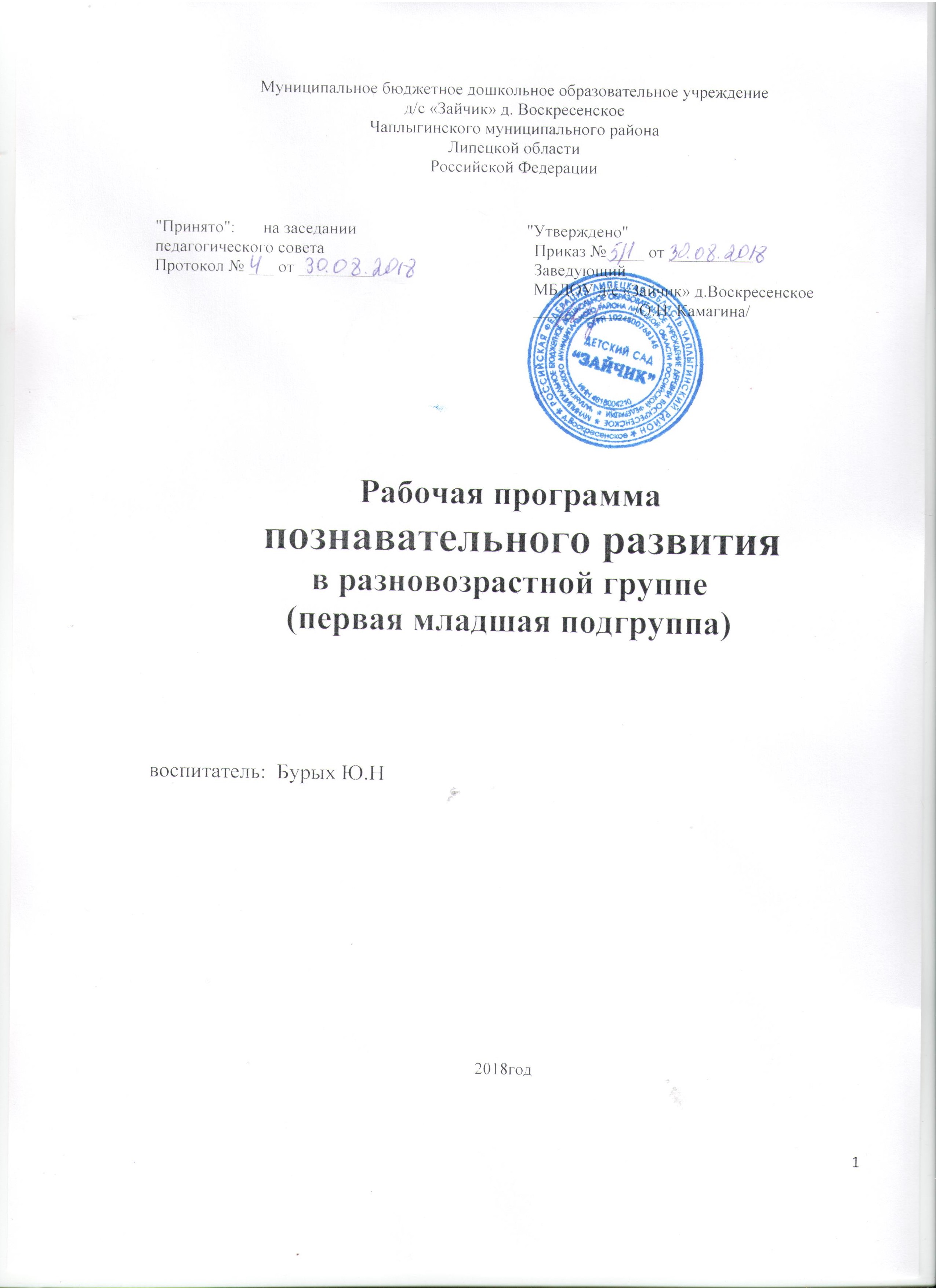 1.Пояснительная запискаРабочая программа показывает, как с учетом конкретных условий, образова-тельных потребностей и особенностей развития детей дошкольного возраста воспитатель создает индивидуальную педагогическую модель образования в соответствии с требованиями федеральных государственных образовательных стандартов дошкольного образования.Основой для разработки рабочей программы являются:-Санитарно-эпидемиологические правила и нормативы СанПиН 2.4.1.2660-13.-Федеральный закон «Об образовании в Российской Федерации» от 29 декаб-ря . N 273-ФЗ.-Федеральный государственный образовательный стандарт дошкольного об-разования (утвержден приказом Министерства образования и науки РФ от17.10.2013 №1155).-Порядок организации и осуществления образовательной деятельностью поосновным общеобразовательным программам –образовательным программам дошкольного образования (утверждены приказом Министерства образования и науки РФ от 30.08.2013 №1014).-Основная общеобразовательная программа МБДОУ детского сада «Зайчик» д.Воскресенское - Перечень методических материалов:З.Л.Михайлова, И.Н. Чеплашкина «Математика – это интересно»;А.А. Смоленцева, О.В. Суворова «Математика в проблемных ситуациях длямаленьких детей».Методическое обеспечение.Т.П. Высокова Сенсомоторное развитие детей раннего возраста.Т.М. Бондаренко Практический материал по освоению образовательных областей.Н.А. Карпухина Конспекты занятий в первой младшей группе детского сада Н.В. Алёшина Ознакомление дошкольников с окружающим и социальной действительностьюЛ.Н. Павлова Знакомим малыша с окружающим миром.Веракса Н. Е., Веракса А. Н. Проектная деятельность дошкольников. -М.: Мозаика-Синтез, 2008-2010.Куцакова Л. В. Занятия по конструированию из строительного материала в младшей группе детского сада. — М: Мозаика-Синтез, 2006-2010.Майер. А.А., Давыдова О.И. «Основная образовательная программа дошкольного образования. Конструирование и реализация в ДОУ».  Ю.А. Вакуленко «Воспитание любви к природе у дошкольников: экологические праздники, занятия и игры».Г.Д.Белявская и др. «Правила дорожного движения для детей 3 лет: занятия, целевые прогулки, утренники, экскурсии.»Михайлова З.А., Полякова М.Н., Ивченко Д.А. Образовательная область»Познание». Методический комплект программы»Детство».Н.В. Микляева « Социально- нравственное воспитание дошкольников».Познавательное развитие предполагает развитие у детей   интереса к народному календарю, приметы которого доступны пониманию дошкольников (прилет и отлет птиц, появление и опадание листвы, посевные и уборочные работы и пр.), национальному быту русского народа, традиционным и обрядовым праздникам, русским народным играм.(Князева О.Л.,  Маханева М.Д. Приобщение детей к истокам русской народной культуры: Программа. Учебно-методическое пособие. – 2 изд., перераб.   и доп. – СПб.: «ДЕТСТВО-ПРЕС» 2000.- 304с.)(Знакомство детей с русским народным творчеством: Конспекты занятий и сценарии календарно-обрядовых праздников: Методическое пособие для педагогов дошкольных образовательных учреждений/ Авт.- сост. Л.С.Куприна, Т.А.Бударина, О.А.Маркеева и др.   – 3 изд., перераб. и дополн. - СПб.: «ДЕТСТВО-ПРЕС»     2001г. 400с.).Е.Н.Панова. Дидактические игры – занятия в ДОУ. младший возраст. Воронеж. ТЦ «Учитель» 2007г. З.А.Михайлова. Математика от 3 до 7 . Санкт-Петербург. «Детство-Пресс».2001г.Е.В.Колесникова. Математика для дошкольников 2-3 лет. Москва. ТЦ «Сфера» 2001г.Е.А.Носова, Р.Л. Непомнящая. Логика и математика для дошкольников. Санкт- Петербург. «Детство-Пресс» 2000г.Формирование у детей представления и первичных знаний о настоящем ипрошлом родного города, о памятных местах, об исторических событиях,связанных сродным городом, о природе своей малой родины, земляках-героях,традициях, обычаях и ремеслах родной Липецкой земли.Лаврова Л.Н. Проектная деятельность   с дошкольниками по краеведению:учебно-методическое пособие Л.Н.Лаврова, И.В.Чеботарева – Липецк: ЛИРО, 2013. – 154с.Развитие интереса у детей к конструированию по рисункам,   чертежам,фотографиям, образцу   и замыслу   из разного материала.(Куцакова Л.В. Конструирование и художественный труд в детском саду:Программа и конспекты занятий. – М.:ТЦ СФЕРА, 2008. – 240с.)Сохранение и укрепление физического и психического здоровья   детей.Воспитание культурно-гигиенических навыков, формирование первоначальных представлений о здоровом образе жизни.Л.В. Куцакова. Занятия по конструированию из строительного материала. ср.мл. гр. Москва. «Мозаика-Синтез» 2006г.Е.В. Полозова. Развивающие тренажёры из бросового материала. Воронеж. ТЦ «Учитель» 2006г.Познавательное 	развитие	предполагает	развитие	интересов детей, любознательности  и  познавательной  мотивации;  формирование  познавательных действий, становление сознания; развитие воображения и творческой активности; формирование первичных представлений о себе, других людях, объектах окружающего мира, о свойствах и отношениях объектов окружающего мира (форме, цвете, размере, материале, звучании, ритме, темпе, количестве, числе, части и целом, пространстве и времени, движении и покое, причинах и следствиях и др.), о малой родине и Отечестве, представлений о социокультурных ценностях нашего народа, об отечественных традициях и праздниках, о планете Земля как общем доме людей, об особенностях ее природы, многообразии стран и народов мира.2. Задачи:Сенсорное развитие.Продолжать   работу   по   обогащению   непосредственного   чувственного опытадетей  в разных        видах  деятельности,        помогать        им  обследовать        предметы, выделяя их     цвет, форму, величину. Побуждать  включать  движения  рук  по  предмету в  процессе  знакомства  с  ним: обводить руками части предмета, гладить их и т.д.Упражнять в установлении сходства и различия между предметами, имеющих одинаковое название (одинаковые лопатки; большой красный мяч – маленький синий мяч). Формировать умение называть свойства предметов.Развитие познавательно-исследовательской деятельностиРазвивать продуктивную (конструктивную) деятельность. В процессе игры с настольным и напольным строительным материалом продолжать знакомить детей с деталями (кубик, кирпичик, трехгранная призма, пластина, цилиндр), с вариантами расположения строительных форм на плоскости. Развивать умение детей сооружать элементарные постройки по образцу, поддерживать желание строить что-то самостоятельно. Способствовать пониманию пространственных соотношений. Предлагать использовать дополнительные сюжетные игрушки, соразмерные масштабам построек (маленькие машинки для маленьких гаражей и т. п.). По окончании игры приучать убирать игрушки на место, Знакомить детей с простейшими пластмассовыми конструкторами. Предлагать совместно со взрослым конструировать башенки, домики, машины. Поддерживать желание детей строить самостоятельно. В летнее время способствовать строительным играм с использованием природного материала (песок, вода, желуди, камешки.)Формирование  элементарных  математических  представлений.  Количество.Привлекать детей к формированию групп однородных предметов. Формировать умение различать количество предметов: много — один (один - много).Величина.Привлекать внимание детей к предметам контрастных размеров и их обозначению в речи (большой дом —маленький домик, большая матрешка — маленькая матрешка, большие мячи –маленькие мячи ит. д.)Форма.Формировать    умение    различать    предметы    по    форме    и    называть    их    (кубик, кирпичик, шар).Ориентировка в пространстве.Продолжать накапливать у детей опыт практического освоения окружающего пространства (помещений группы и участка детского сада). Учить находить спальную, игровую, умывальную и другие комнаты. Расширять опыт ориентировки в частях собственного тела (голова, лицо, руки, ноги, спина). Учить двигаться за воспитателем в определенном направлении.Формирование целостной картины мира, расширение кругозораПредметное и социальное окружение.Продолжать знакомить детей с названиями предметов ближайшего окружения: игрушки, посуда, одежда, обувь, мебель.Формировать представления о простейших связях между предметами ближайшего окружения. Учить детей называть цвет, величину предметов, материал, из которого они сделаны (бумага, дерево, ткань, глина); сравнивать знакомые предметы разные шапки, варежки, обувь и т. п.), подбирать предметы по тождеству найди такой же, подбери пару), группировать их по способу использования (из чашки пьют и т. д.). Знакомить с транспортными средствами ближайшего окружения. Ознакомление с природой Знакомить детей с доступными явлениями природы. Учить узнавать в натуре, на картинках, в игрушках домашних животных кошку, собаку, корову, курицу и т. д.) и их детенышей и называть их; узнавать на картинках некоторых диких животных (медведя, зайца, лису и т. д.): называть их. Наблюдать за птицами и насекомыми на участке (бабочка и божья коровка), за рыбками в аквариуме. Приучать детей подкармливать птиц.Учить различать по внешнему виду овощи (помидор, огурец, морковь) фрукты (яблоко, груша и т.д.). Помогать детям замечать красоту природы в разное время года. Воспитывать бережное отношение к растениям и животным. Учить основам взаимодействия с природой (рассматривать растения и животных, не нанося им вред; одеваться по погоде). Сезонные наблюдения:Осень.Формировать элементарные представления об осенних изменениях в природе: похолодало, на деревьях пожелтели и опадают листья, о том, что осенью созревают многие овощи и фрукты.Зима.Формировать представления о зимних природных явлениях: стало холодно, идет снег, лед, скользко, можно упасть. Привлекать к участию в зимних забавах (катание с горки и на санках, игра в снежки, лепка снеговика и т.п.).Весна.Формировать представления о весенних изменениях в природе: потеплело, тает снег; появились лужи, травка, насекомые; набухли почки. Лето.Наблюдать с детьми природные изменения: яркое солнце, жарко, летают бабочки.3.Структура и  организация образовательной областиОбразовательная область реализуется:  в образовательной ситуации ФЭМП - 4 раза в  месяц, ФЦКМ:  предметный мир 2 раза в месяц, ознакомление с окружающим -1 раза в месяц. Длительность образовательной деятельности не более 10 минут.Организация жизнедеятельности детей по реализации и освоению содержания рабочей программы осуществляется также  в: совместной деятельности взрослого и самостоятельной деятельности детей.Решение образовательных задач осуществляется как в виде образовательной деятельности, так и в виде образовательной деятельности, осуществляемой в ходе режимных моментов. Образовательная деятельность  реализуется через   организацию различных видов детской деятельности: -игровой,-двигательной,-познавательно-исследовательской,-коммуникативной,-продуктивной,-музыкально-художественной,-трудовой,-чтения художественной литературы или их интеграцию с использованиемразнообразных форм и методов работы.4.Содержание педагогической работы по освоению детьмиобразовательной области «Познавательное развитие»Образовательная деятельность, осуществляемая в ходе режимных моментов-реализуется через решение образовательных задач, которые одновременно сочетаются с выполнением функций по присмотру и уходу за детьми – играми, утренним приемом детей, прогулкой, подготовкой ко сну, организацией питания и др.:-строительные игры;-рассматривание;-наблюдение;-конструирование;-развивающие игры;-просмотр видео –фильмов; и др.Здоровьесберегающие технологии, используемые в программе:-Обеспечение социально-психологического благополучия ребенка;-Учет возрастных и индивидуальных особенностей состояния здоровья и раз-вития ребенка;-Обеспечение психологической безопасности детей во время их пребыванияна занятии;-Дыхательная гимнастика; Физкультминутки.-Пальчиковая гимнастика; Гимнастика для глаз;-Соблюдение мер по предупреждению травматизмаДети 1,5—3-х лет осваивают простейшие действия, основанные на перестановке предметов, изменении способа расположения, количества, действия переливания, пересыпания. При поддержке взрослого использует простейшие способы обследования;сравнение предметов по свойству, определение сходства — различия. Ребенок подбирает пары, группирует по заданному предметно образцу (по цвету, форме, размеру).Дети осваивают простейшие умения в различении предэталонов (это как мячик; как платочек). Начинают пользоваться эталонами форм (шар, куб, круг).Различают среди двух-трех большие и маленькие предметы, длинные икороткие, высокие и низкие при условии резких различий.Проявление интереса к количественной стороне множеств предметов.Различение и показ, где один предмет, где много, находят и называют один, два предмета.Освоение цветов спектра, использование в собственной речи некоторых слов- названий цвета, часто без соотнесения с данным цветом.Освоение фигур (круг, квадрат, овал, прямоугольник, треугольник, звезда,крест), подбор по образцу, «опредмечивание» фигуры. Различение по величине, сравнивание трех предметов по величине.В процессе ознакомления с природой малыши узнают объекты и явлениянеживой природы, которые доступны ребенку для непосредственного восприятия.Знакомство с животными и растениями, которых можно встретить в ближайшем природном окружении, а также в детских книжках на иллюстрациях. Общие представления о конкретном животном или растении, отдельных его частях, их характерных признаках, особенностях образа жизни. Освоение отдельных признаков конкретных животных и растений как живых организмов.Получение первичных представлений о себе через взаимодействие с природой.5. Развивающая предметно-пространственная среда по образовательнойобласти «Познавательное развитие»Центр двигательной активностиЦентр сюжетно-ролевой игрыЦентр театрализованной деятельностиЦентр познавательно-исследовательской деятельностиЦентр книгиЦентр художественного творчестваЦентр природно-экологической деятельностиЦентр строительной деятельностиЦентр предметно - игровой деятельностиЦентр русской культуры и малой РодиныЦентр музыкальной деятельностиЦентр информационныйЦентр сенсорики.Технические средства обучения-Телевизор, Музыкальный центр, ПроекторДля эффективной реализации настоящей программы в детском саду созданы благоприятные условия:Организовано «экологическое пространство» в помещении детского сада: групповые уголки природы, подобраны и размещены растения в соответствии с их биологическими особенностями; на территории садика: сад и огород.Фонд методических, наглядно - иллюстрированных материалов.Развивающая экологическая среда представлена в группе следующими центрами:«Уголок природы»Календарь природы, модель календаря природыУголок цветов (эстетически оформлен; растения подобраны и расположены в соответствии с их особенностям)Различные емкости (лейки; ведра; пластиковые, различных цветов бутылки)Природный материал (шишки, камни, желуди, мох, куски коры и древесины)Металлические, пробковые, деревянные и пластиковые предметыИгрушки (песочные наборы, резиновые игрушки, кораблики)        Мир природы многообразен и прекрасен, общение ребёнка с природой оказывает огромное влияние на его речевое развитие, что очень важно для дошкольников.6. Годовое тематическое планирование.7.  Календарно – тематическое планирование.8. Планируемые результаты  освоения содержания образовательной областиК концу года дети должны:Успешно выделяет и учитывает цвет, форму, величину, фактуру и другие признаки предметов и явлений при выполнении ряда практических действий.Группирует в соответствии с образцом предметы по цвету, форме, величине и другим свойствам при выборе из четырех разновидностей.Активно использует «опредмеченные» слова-названия для обозначенияформы.Начинает пользоваться общепринятыми словами-названиями цвета, часто еще в отрыве от конкретного предмета (синим он может называть и желтый, и зеленый предметы).МесяцНазвание темыИтоговое мероприятиеСентябрь1.Мой детский сад2.Золотая осень3.Любимые игрушки4.Осенние дары1.Театр на фланелеграфе «Курочка Ряба»2.Музыкальная инсценировка «Маленькая кошечка»3.Физкультурное развлечение «В гости к зайке»Октябрь1-2н. Домашние животные3-4н. Мебель1.Музыкальное развлечение «Наша Катя»2.Театр на фланелеграфе «Колобок»3.Музыкальное развлечение «Курочка Ряба» Ноябрь1-2н. Мы едем, едем, едем (транспорт)3-4н. В гостях у сказки1. Музыкальное  развлечение «Бабушкины забавы»2. «В гостях у игрушек»3.Музыкальное развлечение «Уточка купается»Декабрь1-2н. Зима3-4н. Кукла Катя и игрушки1.Игровая ситуация «Проказники мячи»2.Музыкальная сказка «Репка»3.Праздник «Здравствуй елочка»Январь1-2н. Труд взрослых3-4н. Дикие животные1. Праздник мыльных пузырей2.Музыкальное  развлечение «Теремок»3. Физкультурный досуг «Здравствуй, зима»Февраль1-2н. Русское народное творчество3-4н. Игрушки в гостях у детей1. Развлечение «В гости к хозяюшке»2. «Мы ловкие, умелые»3.Развлечение «Птички полетели»Март1-2н. «О любимых мамах»3-4н. «Весна»1.Праздник «8 марта»2.Концерт старших дошкольников «Дорогие наши мамы»3.Физкультурный досуг  «Необычное путешествие»Май1,2,3,4н. «Солнце, воздух, земля, вода»1.Музыкальное развлечение «Солнышко, посвети»2.Физкультурный досуг «Ехали, ехали, к солнышку приехали»3. Праздник воздушных шариковСентябрьСентябрьСентябрьФЭМП (формирование  элементарных математических представлений)ФЭМП (формирование  элементарных математических представлений)ФЭМП (формирование  элементарных математических представлений)1.Тема: «Это я и мои друзья»И.С.Погудкина «Развивающие игры, упражнения, комплексные занятия  с детьми раннего возраста» № 1 с.562.Тема: «В гостях у Мишутки» (I ч.)И.С.Погудкина № 2 (1ч.) с.593.Тема: «В гостях у Мишутки»И.С.Погудкина № 2 (2) с.60 (II ч.)4.Тема: «На лесной поляне» И.С.Погудкина № 3 с.62-64ФЦКМ (формирование целостной картины мира)1.Тема: Поймай бабочку.Карпухина  Ст.132.Тема: В гости к детямКарпухина ст.103. Тема: Листопад, листопад листья жёлтые летятКарпухина Ст.154. Тема: Дедушкина помощница- лошадка.Т.М. Бондаренко ст.65Познакомить детей со свойствами предмета (мяч). Дать представление о строении тела. Учить выполнять определенные действия по подражанию. Формировать понимание обобщенного понятия. Учить делать правильный выдох.Учить узнавать животных, называть их. Учить соотносить изображение животных с его силуэтом. Формировать восприятие пространственных отношений. Учить соотносить действия с предлогами на, в, под; словами вверху, внизу, рядом. Продолжать учить соотносить действия с предлогами  на, в, под; словами вверху, внизу, рядом. Учить выполнять определенные действия по подражанию. Учить делать правильный выдох. Познакомить с названиями основных цветов (красный, синий, желтый, зеленый). Формировать восприятие пространственных отношений, учить соотносить действия с предлогами на, в, под; словами вверху, внизу, рядом.Формировать понятие  один, много, ни одного, такой - же, внизу, наверху. Учить делать правильный выдох. Познакомить детей с бабочкой, формировать правильное отношение к насекомым – не бояться бабочек, жуков, муравьёв. Воспитывать бережное отношение к живым существам.Познакомить с элементарной этикой приветствия, развивать коммуникативные способности по отношению ко взрослым и сверстникам, воспитывать навыки культуры общения.Дать детям представления об осенних изменениях в природе. Формировать умения определять погоду по внешним признакам и последовательно, по сезону одеваться на прогулку. Учить выделять ствол, ветки и листья деревьев.Учить детей различать взрослых животных и их детенышей, упражнять в звукопроизношении громко- тихо, тоненьким голоском, развивать внимание, наблюдательность. Речь.Рассматривание предметных картинокДидактическая игра «Мишка косолапый»Дидактическая игра «Чудесный мешочек»Дидактическая игра «Светофор»Наблюдение за бабочками. Рассматривание картинок с изображением бабочек.Дидактическая игра: В гости к детям пришли игрушки.Рассматривание осенних листочков. Подвижная игра Падают листочки.Рассматривание картины лошадь с жеребёнком.Игры с дидактическими игрушками.ОктябрьОктябрьОктябрь1.Тема:«Серенькая  кошечка» Н.Л.Карпухина  2007г. ст.20Побуждать детей узнавать животных, называть отдельные части: хвостик, ушки, глазки. Развивать зрительное восприятие. Воспитывать добрые чувства по отношению к животным, желание заботиться о них.Рассматривание карточек  с изображением домашних животных.Дидактическая игра «Серенькая кошечка»2. Тема: «Наша раздевалка»С.Е.Шамрай  «Комплекс.-темат. планир.» с.47Обогатить опыт при освоении детьмиумения ориентироваться в предметном пространстве; познакомить с оборудованием раздевалки (шкафчики, скамейка, банкетка) назначение и способом его использования, обогатить словарный запас.Рассматривание карточек с изображением мебели.Дидактическая игра» Чего не стало»3. Тема: «Фикус на полочке» (рассматр.ком.раст.)В.В.Гербова с.57 Учить детей запомнить и правильно называть части растений: листья, ствол, (у фикуса), учить различать и называть широкий большой лист и узкий длинный. Объяснить ,что растения растут, «пьют» воду, что с ними нужно обращаться осторожно, иначе можно сломать лист.Рассматривание предметных картинок с изображением цветов.4. Тема: «Кукла гуляет»Н.А. Карпухина . С.12Знакомить детей с приметами осени: падают листья, дети надели пальто и куртки, развивать наблюдательность , воспитывать аккуратность  и последовательность во время одевания на прогулку.Дидактическая игра «Оденем куклу на прогулку»НоябрьНоябрьНоябрьФЭМП1. Тема: «Осень в лесу»Погудкина с.89 №122. Тема: «Вот поезд наш едет, колеса стучат»Хомякова с. 66 №293. Тема: «Лесные жители»Погудкина с. 93 №134. Тема: «Магазин игрушек»Погудкина с. 96 №14ФЦКМ Тема Вот поезд наш едетТ.М. Бондаренко ст. 76Тема: Прокатим зверей на машине.Т.М. Бондаренко ст.84Тема: Разыгрывание сказки с игрушками.Т.М. Бондаренко.ст.77Тема: Гуси серые, гуси белые…Т.М. Бондаренко ст.86.Продолжать знакомить детей с признаками времени года (осень). Закреплять понятия – один, много, ни одного. Закреплять понятия – большой, маленький. Закреплять знания осенних цветов. Формировать представление много и один. Учить находить один и много предметов в окружающей обстановки и на картинки. Развивать умение сравнивать предметы по цвету, выявлять закономерность в изменении цвета, выкладывать кубики, чередуя их по цвету.Формировать у детей восприятие пространственных отношений, формировать зрительное восприятие. Закреплять понятия – один - много; большой - маленький. Закреплять знания основных цветов.Закреплять понятия- игрушки, магазин игрушек. Учить собирать пирамидки, ориентируясь на размер колец. Закреплять понятия – один , много, ни одного; большой, маленький, побольше, поменьше. Закреплять знания основных цветов.Учить рассматривать предметы, выделять детали. Учить умению общаться между собой. Обучать детей двигаться друг за другомУчить детей правильно называть детали машины. Учить игровым действиямВызвать у детей интерес к сказке, к ряженью. Побуждать их использовать отрывки из сказки в собственной игре.Познакомить детей с домашними животными. Формировать умение бегать. Воспитывать любовь к животнымМат./игра «Разноцветные колесики»Бондаренко с.76Игра с мозаикой д/и «Кто внимательнее»Игра с пирамидками «Собери пирамидку»Рассматривание игрушек. Подвижная игра  Поезд.Речевая игра Автомобиль.Игра-ирсценировка по мотивам сказки Курочка- ряба.Рассматривание картины Птицы.Дидактическая игра Гуси, гуси –га-га-га.ДекабрьДекабрьДекабрьФЭМП1.Тема: «Играем с матрешками» И.С.Погудкина с.100 з.№152.Тема: «Зима» И.С.Погудкина с.105 з.№163.Тема: «Зимние забавы» И.С.Погудкина с.109 з.№17 4.Тема: «Чудесный сундучок» И.С.Погудкина с.113 з.№18ФЦКМ1.Тема: «Летят снежинки» .Карпухина с.28з.182.Тема: «У кормушки»Соломенникова с.11 з.43.Тема: «Кукла Катя гуляет» 2013г.Карпухина с.24 з.14Учить детей рассматривать игрушку. Разбирать и собирать матрешку, сравнивать несколько матрешек по высоте, воспринимать инструкцию взрослого, выполнять её, сопровождать свои действия речью.Активизация познавательной, речевой и изобразительной деятельности детей, закрепление знаний, умений и навыков. закрепление знаний о зиме; закрепление знаний о предметах одежды, ее назначении; активизация словаря; формирование заинтересованного отношения к рисованию; закрепление приемов рисования; развитие чувства доброты, желание заботиться о птицах.Расширять знания детей о зиме, развивать речевую активность, умение отвечать на вопросы педагога, продолжать знакомить детей с элементами бумажной пластики, развивать чувство цвета, ритма, воспитывать эмоциональную отзывчивость, самостоятельность, уверенность. Учить детей правильно употреблять в речи названия качества предметов /величины, цвета/. Отвечать на вопросы воспитателя, составлять рассказ, упражнять в образовании форм родительного падежа множественного числа существительных, в согласовании существительных и прилагательных в роде, числе. Закрепить правильное произношение звука «Г», ориентироваться в значении глаголов, развивать внимание, воспитывать любовь к игрушкам, бережливость и дружелюбие.Закрепить знания детей о временах года. Дать представление о снеге и снежинках; Развивать навык наблюдательности, координации движений; - Воспитывать любознательность и доброе отношение к окружающимФормировать экологическую культуру у детей, прививать любовь к природе, учить устанавливать связь между средой обитания и образом жизни птиц, воспитывать доброжелательное отношение к зимующим птицам.Побуждать детей формировать представление о зиме: на улице холодно, идет снег, дети катаются на санках, люди надели зимнюю одежду-шубу, шапку, валенки, варежки. Развивать зрительное восприятие цвета, воспитывать аккуратность и последовательность в процессе надевания зимней одежды.Д/и «Собери матрёшку»Дыхательное упражнение «Снежинки»Дидактическая игра «На горку»Дидактическая игра «Сапожок деда мороза»Наблюдения в природеНе живая природа.1. Наблюдение за солнцем: светит - день солнечный; не светит - день пасмурный.2.Снег блестит на солнце.3.Небо бывает синее, голубое, серое. Перед снегопадом темное.4.Ветер холодный, сильно дует и воет.5.Вода замерзает.Живая природа.1.Наблюдение за птицами -нахохлились.2.На снегу следы птиц.3.Клен и береза без листьев, на елке зеленые иголки.4. На рябине ягодки, птицы клюют их.5.Под снегом травке тепло, как под одеялом.Дидактическая игра «Оденем куклу Катю на прогулку»ЯнварьЯнварьЯнварьФЭМП1.Тема: «В гости к гномику»И.С. Погудкина с.117 з.192.Тема: «Строители» И.С. Погудкина с.127 з.213.Тема: «Прокатимся на поезде» Бондаренко с.136      ФЦКМ1.Тема: «Жил-был на свете доктор»  Бондаренко с.1462.Тема: «По дорожке в зимний лес» Карпухина с.22Учить детей находить  лишний предмет Закреплять полученные ранее знания, умения, навыкиПознакомить детей с геометрической формой «треугольник». Учить группировать одинаковые предметы по цвету, соотносить предметы по размеру Закреплять полученные ранее знания, умения, навыки.Формировать умение находить в окружающей обстановке один и много предметов.Продолжать воспитывать у детей понимания ценности здоровья.Познакомить детей с профессией врача, подвести к пониманию того, что они наши друзья. Дать представление о роли лекарств в лечении болезни, формировать сознательное отношение к собственному здоровью.Развивать способности преодолевать страх по отношению к врачу, не бояться белого халата, медицинских инструментов . Формировать положительное отношение к профессии врача, воспитывать сочувствие, понимание к больным, готовность лечиться ,продолжать работу по профилактике простудных заболеваний.Совершенствовать зрительное прослеживание по зигзагообразной линии, координацию движений пальцев; знать и называть глаголы единственного числа настоящего времени: «прыгает», «скачет», развивать мелкую моторику пальцев, воспитывать добрые чувства к окружающимИгра «Веселые зайчата»Д/и «Что за форма»Герб.с.61Д/и «Где один, два, три, много?»Игра «Каждый ли медвежонок встретился с мамой?»Дидактическая игра «кукла Катя заболела»Дидактическая игра «В гости в лес»ФевральФевральФевральФЭМП1.Тема: «Герои сказки пришли в гости» Бондаренко с.1392.Тема: «Елочки и грибочки»Бондаренко с.1433.Тема: «Что изменилось?»Бондаренко с.1594.Тема: «Гуси с гусятами»Бондаренко с.151ФЦКМ1.Тема: «Мы матрёшки-веселые игрушки» Комратова с.802.Тема: «Котёнок Пушок» Соломенникова с.143.Тема:«Магазин игрушек»Богуславская с.42Работа над понятиями «один»-«много»сравнение совокупности предметов по качеству и количеству.Способствовать умению чередовать предметы по цвету.Упражнять детей в правильном назывании предметов и их действий (матрешка спряталась, стоит на месте, прибежала), замечать и называть различие в цвете одежды и размере матрешек, воспитывать у детей зрительную память, произвольное запоминание, наблюдательность, речь.Формировать умение чередовать предметы по цвету.Вызвать у детей интерес к народной игрушке; учить рассматривать игрушку и рассказывать о ней; ознакомить детей с поэтическим творчеством; воспитывать вежливое и уважительное отношение к сверстникам в общении.Дать детям представления о домашних животных и их детенышах. Знакомить с русским бытом. Учить детей эмоционально воспринимать содержание стихов и потешек. Способствовать развитию речи детей. Формировать доброе отношение к животным.Учить детей открывать новые возмож-ности игрового отражения мира через отношения: продавец-покупатель, водитель-пассажир. Побуждать детей разворачивать игру в определенном игровом уголке, дополнять игровую обстановку, передавать сюжет из нескольких игровых действий с участием взрослого. Включать детей в элементарное планирование игровых действий. Развивать умение принимать игровую роль, участвовать в несложном игровом диалоге. Воспитывать стремление к культуре обогащения со сверстниками любого пола.  Игра «Каждый ли медвежонок встретился с мамой?»Д/и «Разноцветные фонарики»Игра «Разложи по цвету»Игры с мозаикой.Д/и «Кого не стало?»Дидактическая игра «Магазин игрушек»Дидактическая игра «Моя любимая игрушка»Дидактическая игра «Магазин игрушек»                                                                                       Март                                                                                       Март                                                                                       МартФЭМП1.Тема: «Разноцветные бусы" Бондаренко с.1722.Тема: «Что ещё такой же формы?» Бондаренко с.1793.Тема: «Найди всё» Бондаренко с.1674.Тема :«Чудо-крестики»Бондаренко с.161ФЦКМ1.Тема: «Где моя мама?Карпухина с. 39    2.Тема: «Мы мамины  помощники» Карпухина с.41    3.Тема: «Петушок и его семейка» Соломенникова с.16Учить чередовать элементы по цветуФормировать умение детей находить предметы одинаковой формы.Учить находить предметы определенного цвета и  формы.Учить сортировать фигуры по цветам, находить одинаковыеПобуждать детей соотносить названия детенышей животных с названиями самих животных и закрепить это в их речевой продукции (кошка-котенок, заяц-зайченок, медведь-медвежонок, лиса-лисёнок)развивать звукоподражание и воспитывать заботливое отношение к животным.Формировать нравственные и партнер-ские отношения. Дифференцировать предметы по величине (большая кукла и маленькая), по цвету(красный, синий, желтый кубик), развивать остроту слуха, зрительное восприятие, воспитывать опрятность, аккуратность, трудолюбие.Дать знание детям о домашних птицах. Научить правильно, называть домашних птиц. Формировать умение выделять их характерные особенности. Закреплять и углублять знания о птицах: различать части тела, кто как кричит, чем питаются. Воспитывать заботу о домашних птицах.Д/и «Собери цветок»Д/и «На что похоже?»Д/и «Собери мозаику»Д/и «Что за форма?»Рассматривание иллюстраций к сказкам.Чтение стихотворений о домашних  и диких животных.Дидактическая игра «Чудесный мешочек»Дидактическая играПетушок- золотой гребешок.АпрельАпрельАпрельФЭМП1.Тема: «Найди всё…» Бондаренко с.1832.Тема: «Что лишнее?» Бондаренко с.199, 2013.Тема: «Найди знакомые фигуры» Бондаренко с.1944.Тема: «Играем с матрёшками» Погудкина с.150ФЦКМ1.Тема: «В гостях у Тани и Вани» Карпухина  с.123  2.Тема: «Солнышко, солнышко, выгляни в окошко!» Соломенникова с.183.Тема: «Птицы в городе» Хомякова с.76Закрепить знания цвета, формы, величины.Учить выделять сходства и различия между предметами.Закреплять знания геометрических фигур, учить обследовать с помощью тактильно-двигательных ощущений, развивать мелкую моторику руки.Учить сравнивать предметы по высотеРазвивать  речь, ознакомление с обобщающим словом «посуда», развивать языковое чутье, внимание ребенка, восприятие, учить рассуждать 
Закреплять знания детей о фольклорных произведениях; Воспитывать любовь к «братьям нашим меньшим» и к родному языку; Развивать речь детей, память; подражать голосам домашних птиц;Знакомить с особенностями внешнего вида и некоторыми названиями птиц, учить отличать , правильно показывать некоторых птиц (воробей, голубь, синица, сорока)Д/и «Что за форма?» Д/и «Сколько?» Герб.123Игра «Сделаем кукле бусы»Игра «Собери пирамидку»Дидактическая игра «Кукла обедает»Подвижная игра «Солнышко и дождик»Подвижная игра «Воробышки и автомобиль»                                                                                       Май                                                                                       Май                                                                                       МайФЭМП1.Тема: «Найди палочку» Бондаренко с.2122.Тема: «Найди свой домик»Бондаренко с.2213.Тема: «Собери цветок»Карпухина с.1364.Тема: «Разложи по цвету»Карпухина с.134ФЦКМ1.Тема: «Под чем люди прячутся от дождика» Шамрай с.632.Тема: «Семья» Хомякова с.863.Тема: «Там и тут, там и тут, одуванчики растут!»Соломенникова с.20Закреплять умение группировать предметы по цвету, пользуясь палочками Кюизенера. Закрепить представление о размерах: БОЛЬШОЙ – МАЛЕНЬКИЙ.Закрепить знание детьми названий основных цветов, совершенствовать навык находить среди кружков разног цвета нужный и вставлять его в середину цветка, развивать мелкую моторику пальцев.Формировать цветовое восприятие, устанавливать тождества и различия цвета однородных предметов. Использовать слова цвет, такой, не такой, разные.Учить видеть, что небо затянуто серыми, темными тучами, холодно, идет дождь, поэтому люди прячутся под зонтами...Учить пересказывать небольшие эпизоды знакомой сказки, развивать интонационную выразительность. Повторять с детьми имена их ближайших родственников. Воспитывать любовь и уважение к членам семьи.Учить выделять характерные особенности одуванчика, называть его части. Формировать у детей представления об одуванчике. Развивать наблюдательность и речь. Воспитывать у детей заботливое отношение к природе, добрые чувства к окружающим, желание эмоционально откликаться на красоту окружающей природы.Игра «Сделаем кукле бусыИгра «Собери пирамидку»Д/и «Всё в порядке» Игра «Где много - где мало?» Игра «Солнышко высоко» Игра «Цветы для Кати»Подвижная игра «Солнышко и дождик»Рассматривание семейных альбомов.Наблюдение за одуванчиками на участке.